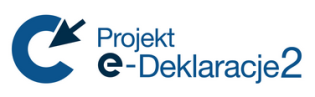 Od 18 marca 2016 r. udostępnione zostały Wstępnie wypełnione zeznania podatkowe:PIT-37 za rok 2015, które sporządzane jest na podstawie informacji od płatników: PIT-11, 
PIT-8C, PIT-R oraz informacji od organów rentowych: PIT-40A/11A, oraz PIT-38 za rok 2015 dotyczące rozliczenia przychodów z kapitałów pieniężnych, sporządzane 
na podstawie informacji PIT-8C.Usługa Wstępnie wypełnionego zeznania podatkowego  (PFR) polega na udostępnieniu podatnikom                        na stronie internetowej www.portalpodatkowy.mf.gov.pl propozycji rozliczenia rocznego –PIT-37            i PIT-38 za rok 2015. Jeśli podatnik skorzysta z usługi PFR, to powinien sprawdzić poprawność danych wykazanych                                     w udostępnionym zeznaniu, podpisać i wysłać deklarację. Może także uzupełnić zeznanie o ulgi podatkowe       (np. na dzieci), odliczenia oraz kwotę 1% dla wskazaną przez siebie Organizację Pożytku Publicznego. Wstępnie wypełnione zeznanie ma ograniczać do minimum obowiązek związany z rozliczeniem rocznym. Pozwala nie tylko uniknąć błędów związanych z przepisywaniem danych z informacji od płatników. To także wygoda, prostota i szybkość.Nadal dostępne pozostaje składanie zeznań podatkowych na dotychczasowych zasadach – drogą elektroniczną do systemu e-Deklaracje lub papierowo.Skorzystaj  i  złóż  swoje  zeznanie  podatkowe  za  rok  2015  szybko  i  poprawnie!